                                                      T.C.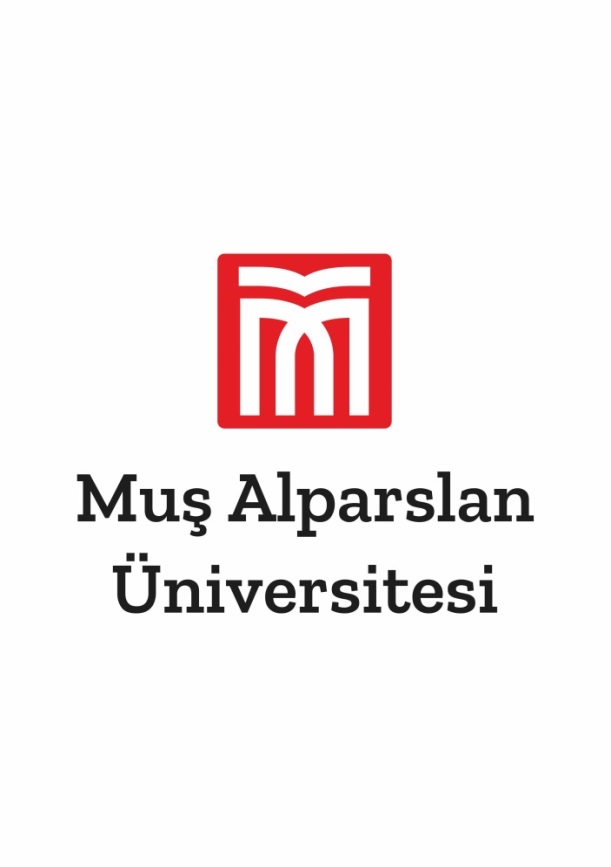 MUŞ ALPARSLAN ÜNİVERSİTESİ                       Teknik Bilimler Meslek Yüksekokulu Müdürlüğü             …………………….Bölüm Başkanlığına                          Bölümünüz ……………………………..Programı ………………. dersinin uygulaması için …/…/…… tarihinde saat ……’da ……………….’deki  …………… İşletme/Atölye/Tesis (vb.)’ne gidilecektir. Söz konusu uygulama için tarafımıza araç tahsis edilmesi hususunda;	               Gereğini bilgilerinize arz ederim.                                      Adı Soyadı Adres: ………………………………………………………………………………………………………………………Cep(Tel):…………………….